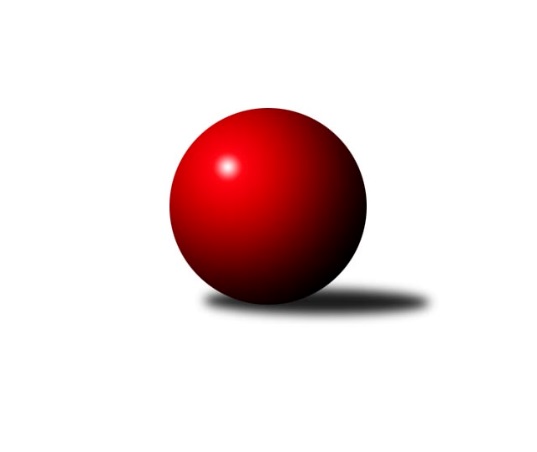 Č.16Ročník 2018/2019	24.2.2019Nejlepšího výkonu v tomto kole: 1628 dosáhlo družstvo: Kuželky Aš FKrajská soutěž 2.třídy KV 2018/2019Výsledky 16. kolaSouhrnný přehled výsledků:Kuželky Aš F	- SKK K.Vary D	8:4	1628:1577		23.2.Kuželky Aš G	- Kuželky Ji.Hazlov C	8:4	1395:1384		23.2.Loko Cheb E	- Kuželky Aš E	8:4	1601:1574		24.2.Tabulka družstev:	1.	Kuželky Aš E	16	13	0	3	147 : 45 	 	 1563	26	2.	SKK K.Vary D	16	12	0	4	126 : 66 	 	 1546	24	3.	Kuželky Aš F	16	10	0	6	108 : 84 	 	 1553	20	4.	Loko Cheb E	16	8	0	8	96 : 96 	 	 1521	16	5.	Kuželky Aš G	16	3	0	13	44 : 148 	 	 1415	6	6.	Kuželky Ji.Hazlov C	16	2	0	14	55 : 137 	 	 1439	4Podrobné výsledky kola:	 Kuželky Aš F	1628	8:4	1577	SKK K.Vary D	Radovan Duhal	 	 180 	 180 		360 	 0:2 	 369 	 	185 	 184		Jiří Mitáček st.	František Mazák nejml.	 	 233 	 207 		440 	 2:0 	 416 	 	200 	 216		Ladislav Urban	František Mazák ml.	 	 201 	 219 		420 	 0:2 	 425 	 	220 	 205		Josef Vančo	František Mazák st.	 	 207 	 201 		408 	 2:0 	 367 	 	184 	 183		Vladimír Čermákrozhodčí: František MazákNejlepší výkon utkání: 440 - František Mazák nejml.	 Kuželky Aš G	1395	8:4	1384	Kuželky Ji.Hazlov C	Ivana Grünerová	 	 169 	 138 		307 	 0:2 	 321 	 	168 	 153		Vlasta Peková	Jiří Bláha	 	 206 	 188 		394 	 0:2 	 400 	 	188 	 212		Miroslava Utikalová	Františka Pokorná	 	 154 	 173 		327 	 2:0 	 321 	 	158 	 163		Dagmar Šafaříková	Libor Grüner	 	 190 	 177 		367 	 2:0 	 342 	 	172 	 170		Miloš Pekarozhodčí: Marie KovářováNejlepší výkon utkání: 400 - Miroslava Utikalová	 Loko Cheb E	1601	8:4	1574	Kuželky Aš E	Michal Hric	 	 202 	 183 		385 	 2:0 	 364 	 	179 	 185		Anna Davídková	Yvona Mašková	 	 195 	 186 		381 	 0:2 	 391 	 	189 	 202		Ivona Mašková	Daniel Hussar	 	 195 	 200 		395 	 0:2 	 428 	 	209 	 219		Ota Maršát ml.	Adolf Klepáček	 	 240 	 200 		440 	 2:0 	 391 	 	214 	 177		Vladimír Veselý ml.rozhodčí: Ivona MaškováNejlepší výkon utkání: 440 - Adolf KlepáčekPořadí jednotlivců:	jméno hráče	družstvo	celkem	plné	dorážka	chyby	poměr kuž.	Maximum	1.	Pavel Pazdera 	SKK K.Vary D	416.44	294.4	122.1	6.3	3/4	(435)	2.	Jiří Bláha 	Kuželky Aš G	412.19	284.0	128.2	7.4	3/4	(453)	3.	Vladimír Veselý  ml.	Kuželky Aš E	412.00	283.7	128.3	9.3	4/4	(449)	4.	Daniel Hussar 	Loko Cheb E	412.00	296.7	115.3	11.5	3/4	(416)	5.	Adolf Klepáček 	Loko Cheb E	410.63	285.5	125.1	7.3	4/4	(440)	6.	Ota Maršát  ml.	Kuželky Aš E	402.53	285.6	117.0	10.4	4/4	(440)	7.	František Mazák  st.	Kuželky Aš F	401.93	292.4	109.5	12.5	4/4	(455)	8.	František Mazák  ml.	Kuželky Aš F	399.63	283.9	115.7	9.8	4/4	(475)	9.	Vladimír Míšanek 	Kuželky Aš F	398.13	281.3	116.8	9.7	4/4	(440)	10.	Petra Bránická 	Kuželky Aš E	393.10	275.5	117.6	10.1	4/4	(444)	11.	Jiří Mitáček  st.	SKK K.Vary D	388.04	277.9	110.2	11.4	4/4	(447)	12.	Ivona Mašková 	Kuželky Aš E	387.22	274.8	112.5	10.0	4/4	(429)	13.	Irena Balcarová 	SKK K.Vary D	387.17	274.0	113.2	10.0	3/4	(417)	14.	Anna Mistríková 	Kuželky Aš F	383.03	272.3	110.8	10.9	4/4	(432)	15.	Jan Bartoš 	Kuželky Ji.Hazlov C	382.96	282.9	100.0	13.3	4/4	(410)	16.	Miroslava Utikalová 	Kuželky Ji.Hazlov C	381.83	275.5	106.3	11.3	4/4	(400)	17.	Vladimír Čermák 	SKK K.Vary D	380.10	273.0	107.1	13.8	3/4	(404)	18.	Yvona Mašková 	Loko Cheb E	379.33	275.1	104.3	13.0	3/4	(397)	19.	Josef Vančo 	SKK K.Vary D	378.92	267.8	111.1	12.3	3/4	(425)	20.	Miroslav Toka 	SKK K.Vary D	369.41	270.0	99.4	13.7	4/4	(422)	21.	Michal Hric 	Loko Cheb E	365.10	268.2	96.9	14.1	4/4	(404)	22.	Anna Davídková 	Kuželky Aš E	360.84	258.7	102.2	13.6	4/4	(426)	23.	Petra Svobodová 	Loko Cheb E	360.33	264.5	95.9	14.3	3/4	(409)	24.	Františka Pokorná 	Kuželky Aš G	358.95	264.6	94.3	16.7	4/4	(393)	25.	Ivan Rambousek 	Loko Cheb E	355.80	254.6	101.2	15.7	3/4	(424)	26.	Radovan Duhal 	Kuželky Aš F	351.75	258.3	93.5	14.6	3/4	(394)	27.	Josef Jančula 	Loko Cheb E	351.00	242.9	108.1	13.8	3/4	(373)	28.	Ivana Grünerová 	Kuželky Aš G	348.10	258.9	89.2	17.8	3/4	(379)	29.	Dagmar Šafaříková 	Kuželky Ji.Hazlov C	343.17	265.1	78.1	17.8	3/4	(380)	30.	Vlasta Peková 	Kuželky Ji.Hazlov C	339.49	251.6	87.9	18.9	4/4	(371)	31.	Miloš Peka 	Kuželky Ji.Hazlov C	336.75	247.6	89.2	16.3	4/4	(373)	32.	Jan Doskočil 	Kuželky Aš G	327.34	243.3	84.1	18.8	4/4	(372)	33.	Libor Grüner 	Kuželky Aš G	316.29	225.9	90.4	20.6	4/4	(370)		Michal Hric 	Loko Cheb E	419.97	292.2	127.7	6.7	2/4	(460)		Pavel Benčík 	Kuželky Ji.Hazlov C	404.08	285.2	118.9	7.8	2/4	(445)		František Mazák  nejml.	Kuželky Aš F	402.75	286.8	116.0	10.1	2/4	(440)		Ladislav Urban 	SKK K.Vary D	396.83	300.5	96.3	13.3	2/4	(425)		Lukáš Procházka 	SKK K.Vary D	385.00	273.0	112.0	11.0	1/4	(385)		Karel Utikal 	Kuželky Ji.Hazlov C	366.50	267.0	99.5	10.5	2/4	(380)		Marie Kovářová 	Kuželky Aš G	347.00	242.0	105.0	15.0	1/4	(347)		Hana Hiřmanová 	Loko Cheb E	330.00	257.0	73.0	23.5	1/4	(338)Sportovně technické informace:Starty náhradníků:registrační číslo	jméno a příjmení 	datum startu 	družstvo	číslo startu25655	Jiří Bláha	23.02.2019	Kuželky Aš G	6x25654	Radovan Duhai	23.02.2019	Kuželky Aš F	4x
Hráči dopsaní na soupisku:registrační číslo	jméno a příjmení 	datum startu 	družstvo	Program dalšího kola:17. kolo3.3.2019	ne	10:00	Kuželky Aš E - SKK K.Vary D	3.3.2019	ne	10:00	Loko Cheb E - Kuželky Aš G	3.3.2019	ne	14:00	Kuželky Ji.Hazlov C - Kuželky Aš F	Nejlepší šestka kola - absolutněNejlepší šestka kola - absolutněNejlepší šestka kola - absolutněNejlepší šestka kola - absolutněNejlepší šestka kola - dle průměru kuželenNejlepší šestka kola - dle průměru kuželenNejlepší šestka kola - dle průměru kuželenNejlepší šestka kola - dle průměru kuželenNejlepší šestka kola - dle průměru kuželenPočetJménoNázev týmuVýkonPočetJménoNázev týmuPrůměr (%)Výkon3xFrantišek Mazák nejml.Kuželky Aš F4402xFrantišek Mazák nejml.Kuželky Aš F117.424406xAdolf KlepáčekL.Cheb E4404xJosef VančoSKK K.Vary D113.424257xOta Maršát ml.Kuželky Aš E4287xAdolf KlepáčekL.Cheb E113.314404xJosef VančoSKK K.Vary D42511xFrantišek Mazák ml.Kuželky Aš F112.0842011xFrantišek Mazák ml.Kuželky Aš F4203xLadislav UrbanSKK K.Vary D111.024163xLadislav UrbanSKK K.Vary D4168xOta Maršát ml.Kuželky Aš E110.22428